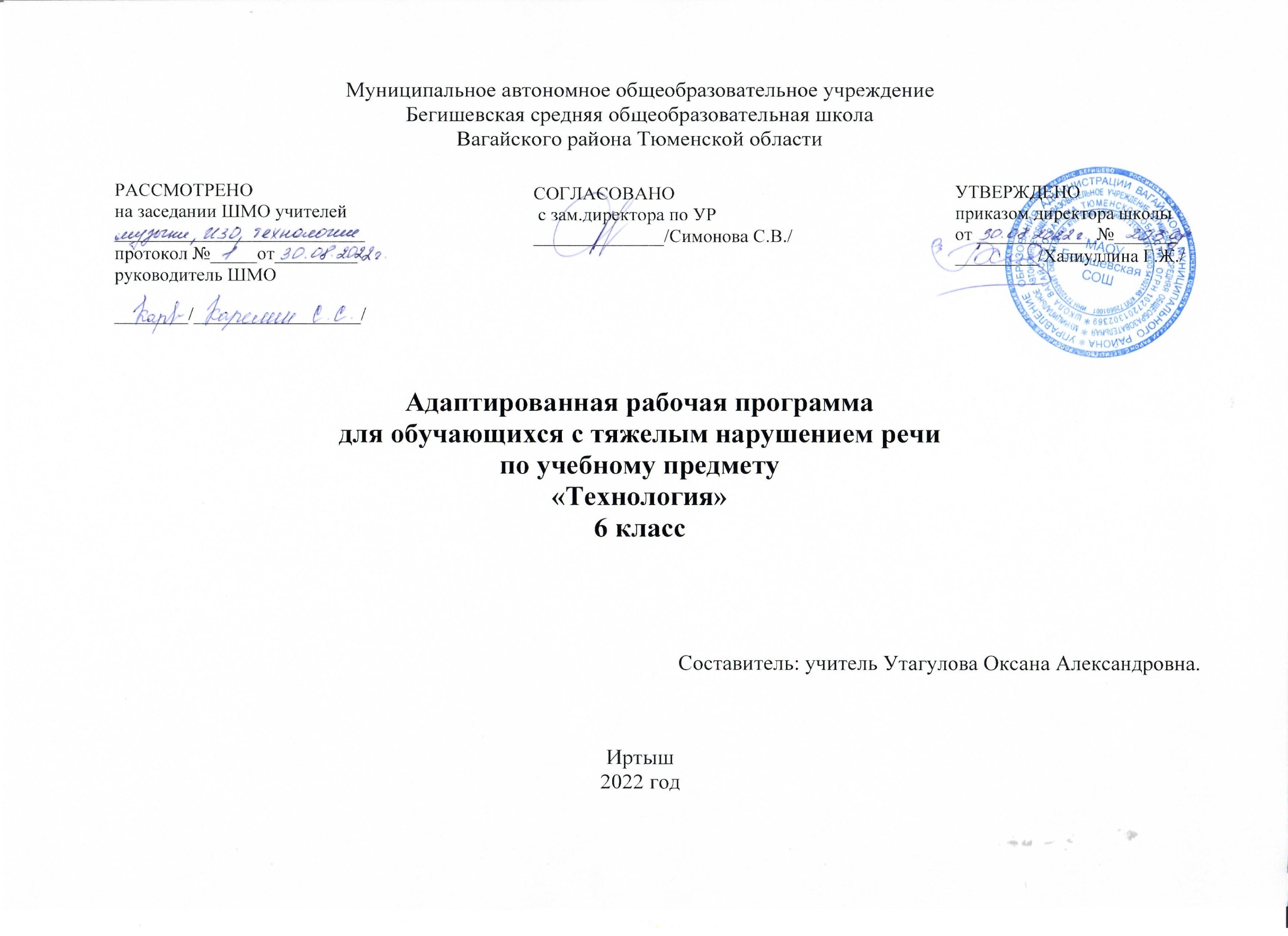 Планируемые результаты освоения учебного предмета «Технология»В результате освоения курса технологии 6 класса учащиеся должны овладеть следующими знаниями, Усвоение данной программы обеспечивает достижение следующих результатов. Личностные результатыУ учащихся будут сформированы: -познавательные интересы и творческая активность в области предметной технологической деятельности; - желание учиться и трудиться на производстве для удовлетворения текущих и перспективных потребностей;-трудолюбие и ответственность за качество своей деятельности; -умение пользоваться правилами научной организации умственного и физического труда; - самооценка своих умственных и физических способностей для труда в различных сферах с позиций будущей социализации; -умение планировать образовательную и профессиональную карьеры; - осознание необходимости общественно полезного труда как условия безопасной и эффективной социализации; -бережное отношение к природным и хозяйственным ресурсам; -технико-технологическое и экономическое мышление и их использование при организации своей деятельности.Метапредметные результатыУ учащихся будут сформированы: -умение планировать процесс созидательной и познавательной деятельности; — -умение выбирать оптимальные способы решения учебной или трудовой задачи на основе заданных алгоритмов; -творческий подход к решению учебных и практических задач при моделировании изделия или в ходе технологического процесса; -самостоятельность в учебной и познавательно-трудовой деятельности; -способность моделировать планируемые процессы и объекты; -умение аргументировать свои решения и формулировать выводы; -способность отображать в адекватной задачам форме результаты своей деятельности; -умение выбирать и использовать источники информации для подкрепления познавательной и созидательной деятельности; -умение организовывать эффективную коммуникацию в совместной деятельности с другими её участниками; -умение соотносить свой вклад с вкладом других участников в общую деятельность при решении задач коллектива; - способность оценивать свою деятельность с точки зрения нравственных, правовых норм, эстетических ценностей по принятым в обществе и коллективе требованиям и принципам; -умение обосновывать пути и средства устранения ошибок или разрешения противоречий в выполняемой деятельности; -понимание необходимости соблюдения норм и правил культуры труда, правил безопасности деятельности в соответствии с местом и условиями деятельности. Предметные результатыВ познавательной сфере у учащихся будут сформированы: -владение алгоритмами и методами решения технических и технологических задач; -ориентирование в видах и назначении методов получения и преобразования материалов, энергии, информации, объектов живой природы и социальной среды, а также в соответствующих технологиях общественного производства и сферы услуг; -ориентирование в видах, назначении материалов, инструментов и оборудования, применяемых в технологических процессах;- использование общенаучных знаний в процессе осуществления рациональной технологической деятельности; -навык рационального подбора учебной и дополнительной технической и технологической информации для изучения технологий, проектирования и создания объектов труда; -владение кодами, методами чтения и способами графического представления технической, технологической и инструктивной информации; -владение методами творческой деятельности; -применение элементов прикладной экономики при обосновании технологий и проектов. В сфере созидательной деятельности у учащихся будут сформированы: -способности планировать технологический процесс и процесс труда; — умение организовывать рабочее место с учётом требований эргономики и научной организации труда;-умение проводить необходимые опыты и исследования при подборе материалов и проектировании объекта труда; -умение подбирать материалы с учётом характера объекта труда и технологии; -умение подбирать инструменты и оборудование с учётом требований технологии и имеющихся материально-энергетических ресурсов; -умение анализировать, разрабатывать и/или реализовывать прикладные технические проекты; -умение анализировать, разрабатывать и/или реализовывать технологические проекты, предполагающие оптимизацию технологии; -умение обосновывать разработки материального продукта на основе самостоятельно проведённых исследований спроса потенциальных потребителей; умение разрабатывать план возможного продвижения продукта на региональном рынке; -навыки конструирования механизмов, машин, автоматических устройств, простейших роботов с помощью конструкторов; -навыки построения технологии и разработки технологической карты для исполнителя; -навыки выполнения технологических операций с соблюдением установленных норм, стандартов, ограничений, правил безопасности труда; -умение проверять промежуточные и конечные результаты труда по установленным критериям и показателям с использованием контрольных измерительных инструментов и карт пооперационного контроля; -способность нести ответственность за охрану собственного здоровья; -знание безопасных приёмов труда, правил пожарной безопасности, санитарии и гигиены; — ответственное отношение к трудовой и технологической дисциплине; -умение выбирать и использовать коды и средства представления технической и технологической информации и знаковых систем (текст, таблица, схема, чертёж, эскиз, технологическая карта и др.) в соответствии с коммуникативной задачей, сферой и ситуацией общения; -умение документировать результаты труда и проектной деятельности с учётом экономической оценки. В мотивационной сфере у учащихся будут сформированы: -готовность к труду в сфере материального производства, сфере услуг или социальной сфере; -навыки оценки своих способностей к труду или профессиональному образованию в конкретной предметной деятельности; -навыки доказательного обоснования выбора профиля технологической подготовки в старших классах полной средней школы или пути получения профессии в учреждениях начального профессионального или среднего специального образования; -навыки согласования своих возможностей и потребностей; -ответственное отношение к качеству процесса и результатов труда; -проявление экологической культуры при проектировании объекта и выполнении работ; -экономность и бережливость в расходовании материалов и денежных средств. В эстетической сфере у учащихся будут сформированы: -умения проводить дизайнерское проектирование изделия или рациональную эстетическую организацию работ; -владение методами моделирования и конструирования; -навыки применения различных технологий технического творчества и декоративно-прикладного искусства в создании изделий материальной культуры или при оказании услуг; -умение сочетать образное и логическое мышление в процессе творческой деятельности; -композиционное мышление. В коммуникативной сфере у учащихся будут сформированы:- умение выбирать формы и средства общения в процессе коммуникации, адекватные сложившейся ситуации; -способность бесконфликтного общения; -навыки участия в рабочей группе с учётом общности интересов её членов; — способность к коллективному решению творческих задач; -желание и готовность прийти на помощь товарищу; -умение публично защищать идеи, проекты, выбранные технологии и др. В физиолого-психологической сфере у учащихся будут сформированы: - развитие моторики и координации движений рук при работе с ручными инструментами и приспособлениями; -достижение необходимой точности движений и ритма при выполнении различных технологических операций; -соблюдение требуемой величины усилия, прикладываемого к инструменту с учётом технологических требований; -развитие глазомера; -развитие осязания, вкуса, обоняния.Содержание учебного предмета «Технология»6 классТеоретические сведения. Введение в творческий проект. Подготовительный этап. Конструкторский этап. Технологический этап. Этап изготовления изделия. Заключительный этап.   Труд как основа производства. Предметы труда. Сырьё как предмет труда. Промышленное сырьё. Сельскохозяйственное и растительное сырьё. Вторичное сырьё и полуфабрикаты. Энергия как предмет труда. Информация как предмет труда. Объекты сельскохозяйственных технологий как предмет труда. Объекты социальных технологий как предмет труда.   Основные признаки технологии. Технологическая, трудовая и производственная дисциплина. Техническая и технологическая документация.   Понятие о технической системе. Рабочие органы технических систем (машин). Двигатели технических систем (машин). Механическая трансмиссия в технических системах. Электрическая, гидравлическая и пневматическая трансмиссия в технических системах.   Технологии резания. Технологии пластического формования материалов. Основные технологии обработки древесных материалов ручными инструментами. Основные технологии обработки металлов и пластмасс ручными инструментами. Основные технологии механической обработки строительных материалов ручными инструментами. Технологии механического соединения деталей из древесных материалов и металлов. Технологии соединения деталей с помощью клея. Технологии соединения деталей и элементов конструкций из строительных материалов. Особенности технологий соединения деталей из текстильных материалов и кожи. Технологии влажно-тепловых операций при изготовлении изделий из ткани и кожи. Технологии наклеивания покрытий. Технологии окрашивания и лакирования. Технологии нанесения покрытий на детали и конструкции из строительных материалов.   Основы рационального (здорового) питания. Технология производства молока и приготовления продуктов и блюд из него. Технология производства кисломолочных продуктов и приготовление блюд из них. Технология производства кулинарных изделий из круп, бобовых культур. Технология приготовления блюд из круп и бобовых. Технология производства макаронных изделий и технология приготовления кулинарных блюд из них.   Что такое тепловая энергия. Методы и средства получения тепловой энергии. Преобразование тепловой энергии в другие виды энергии и работу. Передача тепловой энергии. Аккумулирование тепловой энергии.   Восприятие информации. Кодирование информации при передаче сведений. Сигналы и знаки при кодировании информации. Символы как средство кодирования информации. Дикорастущие растения, используемые человеком. Заготовка сырья дикорастущих растений. Переработка и применение сырья дикорастущих растений. Влияние экологических факторов на урожайность дикорастущих растений. Условия и методы сохранения природной среды.   Технологии получения животноводческой продукции и её основные элементы. Содержание животных — элемент технологии производства животноводческой продукции.   Виды социальных технологий. Технологии коммуникации. Структура процесса коммуникации.  Практические работы. Составление перечня и краткой характеристики этапов проектирования конкретного продукта труда. Сбор дополнительной информации в Интернете и справочной литературе о составляющих производства.  Ознакомление с образцами предметов труда. Проведение наблюдений. Экскурсии на производство. Подготовка рефератов.  Сбор дополнительной информации в Интернете и справочной литературе о технологической дисциплине. Чтение и выполнение технических рисунков, эскизов, чертежей. Чтение и составление технологических карт.   Ознакомление с конструкцией и принципами работы рабочих органов различных видов техники. Упражнения, практические работы по резанию, пластическому формованию различных материалов при изготовлении и сборке деталей для простых изделий из бумаги, картона, пластмасс, древесины и древесных материалов, текстильных материалов, чёрного и цветного металла.    Организация экскурсий и интегрированных уроков с учреждениями СПО соответствующего профиля.   Определение количества и состава продуктов, обеспечивающих суточную потребность человека в минеральных веществах. Определение доброкачественности пищевых продуктов органолептическим методом и экспресс-методом химического анализа.   Сбор дополнительной информации в Интернете и справочной литературе об областях получения и применения тепловой энергии. Ознакомление с бытовыми техническими средствами получения тепловой энергии и их испытание.   Чтение и запись информации различными средствами отображения информации. Классификация дикорастущих растений по группам. Выполнение технологий подготовки и закладки сырья дикорастущих растений на хранение. Овладение основными методами переработки сырья дикорастущих растений.   Реферативное описание технологии разведения комнатных домашних животных на основе личного опыта, опыта друзей и знакомых, справочной литературы и информации в Интернете.   Разработка технологий общения при конфликтных ситуациях. Разработка сценариев проведения семейных и общественных мероприятий.   Ознакомление с устройством и назначением ручных электрифицированных инструментов. Упражнения по пользованию инструментами. Практические работы по изготовлению проектных изделий из фольги. Изготовление изделий из папье-маше. Разметка и сверление отверстий в образцах из дерева, металла, пластмасс.   Практические работы по обработке текстильных материалов из натуральных волокон животного происхождения с помощью ручных инструментов, приспособлений, машин. Изготовление проектных изделий из ткани и кожи.   Приготовление кулинарных блюд и органолептическая оценка их качества. Классификация дикорастущих растений по группам.   Освоение технологий заготовки сырья дикорастущих растений в природной среде на примере растений своего региона.   Выполнение по ГОСТу технологий подготовки и закладки сырья дикорастущих растений на хранение. Владение методами переработки сырья дикорастущих растений.   Реферативное описание технологии разведения домашних и сельскохозяйственных животных на основе опыта своей семьи, семей своих друзей.Тематическое планирование6 класс№ п/пНазвание раздела, темы урокаКол-во часовМетоды и средство творческой и проектной деятельностиМетоды и средство творческой и проектной деятельностиМетоды и средство творческой и проектной деятельности1ИОТ - 003, 050. Введение в творческий проект. Подготовительный этап.12Конструкторский этап. Технологический этап.13Этап изготовления изделия. Заключительный этап.14Практическая работа: «Составление перечня и краткой характеристики этапов проектирования конкретного продукта труда.»1ПроизводствоПроизводствоПроизводство5Труд как основа производства. Предметы труда. Сырьё как предмет труда. Энергия как предмет труда. Информация как предмет труда.16Промышленное сырьё. Сельскохозяйственное и растительное сырьё. Вторичное сырьё и полуфабрикаты. Практическая работа: «Экскурсии на производство. Проведение наблюдений.»17Практическая Работа: «Ознакомление с образцами предметов труда.»18Практическая работа: «Сбор дополнительной информации в Интернете и справочной литературе о составляющих производства. Подготовка рефератов.»1ТехнологияТехнологияТехнология9Объекты сельскохозяйственных технологий как предмет труда. Объекты социальных технологий как предмет труда.110Основные признаки технологии. Технологическая, трудовая и производственная дисциплина.111Техническая и технологическая документация112Практическая работа: «Сбор дополнительной информации в Интернете и справочной литературе о технологической дисциплине.»113Практическая работа: «Чтение и выполнение технических рисунков, эскизов, чертежей.»114Практическая работа: «Чтение и составление технологических карт.»1ТехникаТехникаТехника15Понятие о технической системе. Рабочие органы технических систем (машин).116Двигатели технических систем (машин). Механическая трансмиссия в технических системах.117Электрическая, гидравлическая и пневматическая трансмиссия в технических системах.118Практическая работа: «Ознакомление с устройством и назначением ручных электрифицированных инструментов.»119Практическая работа: «Упражнения по пользованию инструментами.»120Практическая работа: «Ознакомление с конструкцией и принципами работы рабочих органов различных видов техники.»1Технология получения, обработки, преобразования и использования материаловТехнология получения, обработки, преобразования и использования материаловТехнология получения, обработки, преобразования и использования материалов21-22Технологии резания. Технологии пластического формования материалов.223Основные технологии обработки древесных материалов ручными инструментами.124Основные технологии обработки металлов и пластмасс ручными инструментами.125Основные технологии механической обработки строительных материалов ручными инструментами126Практическая работа : «Упражнения по резанию, пластическому формованию различных материалов при изготовлении и сборке деталей для простых изделий из бумаги, картона, пластмасс, древесины и древесных материалов, текстильных материалов»127Практическая работа: «Обработка текстильных материалов из натуральных волокон животного происхождения с помощью ручных инструментов, приспособлений, машин.»128Практическая работа: «Практические работы по изготовлению проектных изделий из фольги.129Практическая работа: «Изготовление изделий из папье-маше.»1Технологии обработки пищевых материаловТехнологии обработки пищевых материаловТехнологии обработки пищевых материалов30Основы рационального (здорового) питания. Технология производства молока и приготовления продуктов и блюд из него.131Технология производства кисломолочных продуктов и приготовление блюд из них.132Технология производства кулинарных изделий из круп, бобовых культур. Технология приготовления блюд из круп и бобовых.133Технология производства макаронных изделий и технология приготовления кулинарных блюд из них.134Практическая работа: «Определение количества и состава продуктов, обеспечивающих суточную потребность человека в минеральных веществах.»135Практическая работа: «Определение доброкачественности пищевых продуктов органолептическим методом и экспресс-методом химического анализа.»136Практическая работа: «Приготовление кулинарных блюд и органолептическая оценка их качества.»137Практическая работа: «Приготовление кулинарных блюд и органолептическая оценка их качества.»1Технологии получения, преобразования и использования энергииТехнологии получения, преобразования и использования энергииТехнологии получения, преобразования и использования энергии38Что такое тепловая энергия. Методы и средства получения тепловой энергии.139Преобразование тепловой энергии в другие виды энергии и работу.140Передача тепловой энергии.141Аккумулирование тепловой энергии.142Практическая работа: «Сбор дополнительной информации в Интернете и справочной литературе об областях получения и применения тепловой энергии.»143Практическая работа: «Ознакомление с бытовыми техническими средствами1Технологии получения, обработки и использования информацииТехнологии получения, обработки и использования информацииТехнологии получения, обработки и использования информации44Восприятие информации.145Кодирование информации при передаче сведений.146Сигналы и знаки при кодировании информации.147Символы как средство  кодирования информации.148Практическая работа: «Чтение и запись информации различными средствами отображения информации.»1Технологии растениеводстваТехнологии растениеводстваТехнологии растениеводства49Дикорастущие растения, используемые человеком.150Заготовка сырья дикорастущих растений.151Переработка и применение сырья дикорастущих растений.152Влияние экологических факторов на урожайность дикорастущих растений. Условия и методы сохранения природной среды.153Практическая работа: «Классификация дикорастущих растений по группам.»154Практическая работа: «Овладение основными методами переработки сырья дикорастущих растений.»155Практическая работа: «Освоение технологий заготовки сырья дикорастущих растений в природной среде на примере растений своего региона.»156Практическая работа: «Выполнение по ГОСТу технологий подготовки и закладки сырья дикорастущих растений на хранение.»1Технологии животноводстваТехнологии животноводстваТехнологии животноводства57Технологии получения животноводческой продукции и её основные элементы.158Содержание животных — элемент технологии производства животноводческой продукции.159Практическая работа: «Реферативное описание технологии разведения комнатных домашних животных на основе личного опыта, опыта друзей и знакомых, справочной литературы и информации в Интернете.»160Практическая работа: «Реферативное описание технологии разведения домашних и сельскохозяйственных животных на основе опыта своей семьи, семей своих друзей.1Социальные технологииСоциальные технологииСоциальные технологии61Виды социальных технологий.162Технологии коммуникации.163Структура процесса коммуникации.164Практическая работа: «Разработка технологий общения при конфликтных ситуациях.»165,66Практическая работа: «Разработка сценариев проведения семейных и общественных мероприятий.»267,68Защита проектных работ2	       Итого : 68 уроков	       Итого : 68 уроков	       Итого : 68 уроков